Australia’s Top 20 Selling VehiclesJuly 2017Listed below are Australia’s top 20 selling light vehicles to the end of July 2017, with their corresponding CO2 range. Rankings are based on VFACTS year to date sales data and their CO2 range is based on the combined cycle tailpipe CO2 emissions data for all current models.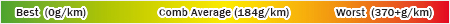 Note:  The CO2 range for the top selling 20 models listed above is based on the best and worst performing variant of the listed model. Variants with different engines, transmissions and fuel types may have different CO2 emissions within this range.RankMakeModelCO2 Range (g/km)1ToyotaCorolla  96 - 1622FordRanger 4x4182 - 2563Mazda3129 - 1534ToyotaHilux 4x4191 - 2775Hyundaii30125 - 1796MazdaCX-5148 - 1727HyundaiTucson178 - 1908ToyotaCamry121 - 1839HoldenCommodore198 - 30410ToyotaRAV4149 - 19811KiaCerato168 (all variants)12MitsubishiTriton 4x4188 - 20113NissanX-Trail139 - 19214HoldenColorado 4x4210 - 24115MazdaCX-3125 - 16016MitsubishiASX160 - 18117VolkswagenGolf124 - 17018ToyotaPrado208 - 26619HyundaiAccent136 - 15420MitsubishiOutlander 41 - 166